Контрольная работа по изобразительному искусствуОтборочный тур олимпиады для 6 класса.1.Узнай картину по описанию: «На картине изображена молодая женщина, сидящая в кресле. Позади ее в дымке виднеется пейзаж. Она смотрит на зрителя спокойным, понимающим взглядом. Лишь загадочная полуулыбка едва различима на ее лице. Это самый известный портрет в мире»2.К какой эпохе относится эпизод, изображенный на картине «Утро стрелецкой казни», и кто автор этой картины?3.Как называется самая большая картина Карла Брюллова и где она находится?4.Марина  -  это картина, на которой изображено    ---------------- . 5. Жанр живописи, изображающий неодушевленные предметы, размещенные в пространстве картины и объединенные между собой сюжетом и композицией, называется   -----------------   .6.Назовите виды конструктивного искусства.7.Определите жанры изобразительного искусства:Б.М. Кустодиев. На террасе.  -----------------В. Суриков. Переход Суворова через Альпы ---------------                  И. Шишкин. Рожь.  ---------------В. Серов. Похищение Европы.------------------И. Айвазовский. Девятый вал.----------------8.Назовите произведения изобразительного искусства  и их авторов.      1.                                           2.                                                  3.                                            4.                                           5.9.  Какие из перечисленных понятий являются видами изобразительного искусства? а) театр    б) живопись в) орнамент   г) графика д) скульптура е) дизайн10. К какому виду пластического искусства относятся произведения?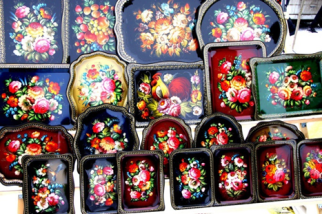 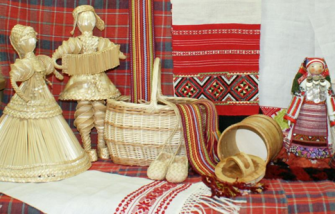 11.Дай определение следующим терминам: «ваяние», «статуэтка», «резьба», «высекание», «резьба», «отливка», «чеканка».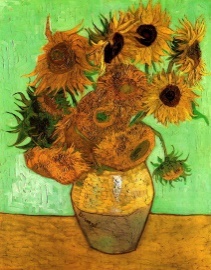 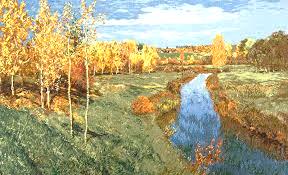 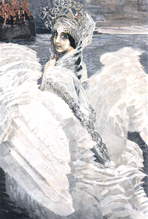 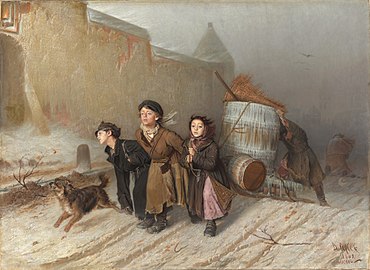 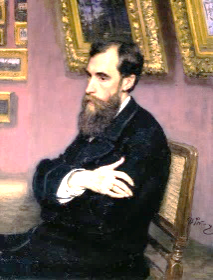 